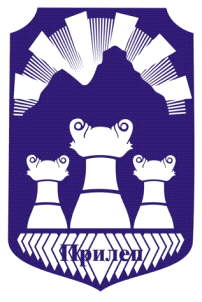 О П Ш Т И Н А     П Р И Л Е ПР Е Г И С Т А РНА АКТИ  ОБЈАВЕНИ ВО"СЛУЖБЕН ГЛАСНИК НА ОПШТИНА ПРИЛЕП"ВО 2018 ГОДИНАРЕГИСТАР НА ДОНЕСЕНИ АКТИ ОБЈАВЕНИ ВО"СЛУЖБЕН ГЛАСНИК НА ОПШТИНА ПРИЛЕП" 2018БУЏЕТ, ЗАВРШНИ СМЕТКИ ИКВАРТАЛНИ ИЗВЕШТАИ1.Годишна сметка на Буџетот на единицата на локалната самоуправа Прилеп за 2017 година..................................................................................................................стр.2-5/20182.Годишен извештај на Општина Прилеп за 2017 година.............................стр.8-5/20183.Квартален Извештај за Извршување на Буџетот на Општина Прилеп за четврт квартал од 2017 година...................................................................................................стр.76-5/20184.Квартален Извештај за извршување на Буџетот на Општина Прилеп, за прв квартал од 2018 година..........................................................................................................стр.5-7/20185.Измени и дополнувања на Буџетот на ЕЛС-Општина Прилеп за 2018 година……………………...….........................................................................................стр.2-10/20186. Квартален Извештај за извршување на Буџетот на Општина Прилеп за втор квартал од  2018 година........................................................................................................стр.2-12/20187.Квартален Извештај за Извршување на Буџетот на Општина Прилеп за трет квартал од  2018 година…………………………………………………………………………………………………………….....стр.2-17/20188.Буџет на Општина Прилеп за 2019 година.............................................стр.2-18/20189.Буџетски Календар на Општина Прилеп, за 2019 година.........................стр.35-18/2018ПРОГРАМИ И ПЛАНОВИ1.Програмата за работа на Советот на Општина Прилеп за 2018 година................................................................................................................стр.20-2/2018.2. Програмата за измена и дополнување на Програмата за изработка  на  урбанистички планови на територијата  на  Општина Прилеп  за 2018 одина............................стр.37-2/20183.Програмата за измена и дополнување на Програмата за изработка  на  урбанистички планови на територијата  на  Општина Прилеп  за 2018 година..........................стр.16-3/20184.Програмата за измена и дополнување на Програмата за уредување на градежно земјиште на подрачјето  на Општина Прилеп за 2018 година..............................стр.18-3/20185.Програмата за култура за 2018 година.....................................................стр.22-3/20186.Програма за спроведување на општи мерки за заштита на населението од заразни болести во Општина Прилеп, за 2018 година.......................................................стр.8-6/20187.Програма за измена и дополнување на Програмата за изработка  на  урбанистички планови на територијата  на  Општина Прилеп  за 2018 година..........................стр.27-7/20188.Програма за енергетска ефикасност во Општина Прилеп за период 2018-2020 година..................................................................................................................стр.9-8/20189.Годишен План за спроведување на програмата за енергетска ефикасност во Општина Прилеп за 2018 година........................................................................................стр.87-8/201810.Програма за измена и дополнување на Програмата за изработка  на  урбанистички планови на територијата  на  Општина Прилеп  за 2018 година.........................стр.118-8/201811.Програма за поставување на урбана опрема - рекламни и информативни паноа на подрачјето на Општина Прилеп за 2018 година.................................................стр.119-8/201812.Програма за дополнување на програмата за спомен обележја на Општина Прилеп 2014-2019 година.................................................................................................стр.4-9/201813.Програма за работа во областа на располагањето со градежно земјиште  сопственост на Република Македонија на подрачјето на Општина Прилеп за 2018 година.......стр.5-11/201814.Програма за измена на Програмата за поставување урбана опрема, рекламни и информативни паноа на подрачјето на Општина Прилеп за 2018 година, на предлог на Комисијата за урбанизам..................................................................................стр.11-11/201815.Оперативна Програма за организирање и функционирање на зимската служба на                 подрачјето од Општина Прилеп, за сезоната 2018/2019........................................стр.27-12/201816. Програма за измена и дополнување на Програмата за изработка  на  урбанистички планови на територијата  на  Општина Прилеп  за 2018 година.............................стр.35-12/201817. Програма за изменување и дополнување на Програмата за уредување на  градежно земјиштето на подрачјето на Општина Прилеп за  2018 година.........................стр.37-12/201818.Програма за дополнување на Програмата за уредување на градежно земјиште во 2018 година за Општина Прилеп............................................................................стр.33-15/201819.Програма за измена и дополнување на Програмата за изработка  на  урбанистички планови на територијата  на  Општина Прилеп  за 2018 година........................стр.34-15/201820.Програма за измена и дополнување на Програмата за изработка  на  урбанистички планови на територијата  на  Општина Прилеп  за 2018 година.......................стр.43-17/201821.План на развојни програми на Општина Прилеп за 2019 година..............................................................................................................стр.30-17/201822.Програмата за субвенционирање на јавните комунални претпријатија основани од ЕЛС Општина Прилеп, за 2019 година..............................................................стр.31-18/201823.Програма за планирани активности за комуникации и односи со јавност за 2019 година............................................................................................................стр.47-18/201824.Програма за работа во областа на располагањето со градежно земјиште сопственост на Република Македонија на подрачјето на Општина Прилеп, за 2019 година.............................................................................................................стр.54-18/2018ПРАВИЛНИЦИ1.Правилник за измена и дополнување на Правилникот за условите, начинот и постапката за користење и располагање со стварите во сопственост на општина прилеп, давање и примање подароци и за евиденција на недвижните ствари во сопственост на Општина Прилеп................................................................................................стр.10-11/2018ОДЛУКИ1. Одлука за утврдување исполнети услови за донесување на урбанистичко планска документација со која ќе се изврши усогласување на намената на земјиштето според според ГУП за Прилеп, на објект бр.2, на КП бр.18664/1-КО Прилеп, од В4-јавни институции во В2-10- други објекти за здравство и социјална заштита, на барање од Општина Прилеп... стр.1-1/20182. Одлуката за давање согласност на Одлуката за определување на бесплатен јавен градски превоз за пензионери односно лица постари од 62 години за жени односно 64 години за мажи во автобусите на ЈП за ПУП Прилеп за 2018 година...............................стр.25-2/20183. Одлуката за давање согласност на Годишниот план за вработување во 2018 година, на ЈОУ Дом за стари лица ,,Киро Крстески –Платник’’- Прилеп, бр. 05-768/1 од 17.12.2017 година............................................................................................................... стр.26-2/2018 4. Одлуката за усвојување на Финансиски план за 2018 година, на  ЈОУДГ ,,Наша иднина’’-Прилеп, бр. 02-239/2 од 26.12.2017 година..........................................стр.27-2/2018 5. Одлуката за давање согласност на Програмата за одржување на јавна чистота на територијата на Општина Прилеп за 2018 година, бр.02-2240/3 од 22.09.2017 година на ЈКП ,,Комуналец’’-Прилеп........................................................................................ стр.28-2/2018 6. Одлуката за давање согласност на Програмата за работа на градски гробишта и капела за 2018 година, бр.02-2240/5 од 22.09.2017 година на ЈКП ,,Комуналец’’-Прилеп...............................................................................................................стр.28-2/2018  7. Одлуката за давање согласност на Програмата за одржување и користење на паркови, зеленило, парк-шуми, и рекреативни површини и програма за подигање и одржување на зеленило за 2018 година, бр.02-2240/4 од 22.09.2017 година на ЈКП ,,Комуналец’’-Прилеп.........................................................................................стр.29-2/2018 8. Одлуката за давање согласност на Програмата за управување со отпад на територијата на Општина Прилеп за 2018 година, бр.02-2240/2 од 22.09.2017 година на ЈКП ,,Комуналец’’-Прилеп.........................................................................................стр.29-2/2018 9. Одлуката за утврдување на потреба за поставување на урбана опрема и за условите, начинот и постапката за издавање на одобренија за поставување на урбана опрема................................................................................................................стр.30-2/2018 10. Одлуката за утврдување на критериуми и стандарди за поставување на урбана опрема на подрачјето на Општина Прилеп..........................................................стр.33-2/201811.  Одлуката за давање согласност на Годишниот план за вработување во 2018 година, на ЈОУ Градска библиотека ,,Борка Талески’’-Прилеп, бр. 03-284 од 26.12.2017 година..................................................................................................................стр.46-2/201812.. Одлуката за неусвојување на тримесечниот извештај за финансиското работење на ЈКП ,,Пазари’’-Прилеп за период од 01.07.2017 година до 30.09.2017 година…………………………………………………………………………………………………………………………..стр.1-3/201813. Одлуката за неусвојување на тримесечниот извештај за финансиското работење на ЈКП ,,Пазари’’-Прилеп за период од 01.10.2017 година до 31.12.2017 година.................................................................................................................стр.2-3/201814.Одлуката за неусвојување на годишниот извештај за финансиското работење на ЈКП ,,Пазари’’-Прилеп за период од 01.01.2017 година до 31.12.2017 година...................................................................................................................стр.2-3/201815.Одлуката за усвојување на Финансискиот план и планираните инвестиции за 2018 година на ЈКП ,,Пазари’’-Прилеп..........................................................................стр.3-3/201816.Одлуката за давање согласност на Програмата за работа и субвенционирање за 2018 година на ЈКП ,,Пазари’’-Прилеп..........................................................................стр.4-3/201817. Одлуката за давање согласност на Одлуката за утврдување на Трасата на движење на автобусот за учениците во ООУ „Добре Јованоски’’ Прилеп................................стр.4-3/201818.Одлуката за давање согласност на Статутарна Одлука за измена и дополнување на Статутот на ЈОУ Дом за стари лица ,,Киро Крстески-Платник’’ Прилеп.......................стр.5-3/201819.Одлуката за именување претставник на Општина Прилеп во Управниот одбор на ЈЗУ Здравствен дом-Прилеп....................................................................................... стр.6-3/201820. Одлуката за усвојување на Финансискиот план на ООУ’’Блаже Конески’’-Прилеп, за 2018 година.....................................................................................................с....тр.7-3/201821. Одлуката за усвојување на Финансискиот план на ООУ’’Гоце Делчев’’-Прилеп, за 2018 година.................................................................................................................стр.8-3/201822. Одлуката за усвојување на Финансискиот план на ООУ’’Добре Јованоски’’-Прилеп, за 2018 година..........................................................................................................стр.8-3/201823. Одлуката за усвојување на Финансискиот план на ООУ’’Климент Охридски’’-Прилеп, за 2018 година.....................................................................................................стр.9-3/201824. Одлуката за усвојување на Финансискиот план на ООУ’’Кире Гаврилоски-Јане’’-Прилеп, за 2018 година........................................................................................стр.9-3/201825.Одлуката за усвојување на Финансискиот план на ООУ’’Кочо Рацин’’-Прилеп, за 2018 година...............................................................................................................стр.10-3/201826.Одлуката за усвојување на Финансискиот план на ООУ’’Круме Волнароски’’с.Тополчани-Прилеп за 2018 година..............................................стр.10-3/201827.Одлуката за усвојување на Финансискиот план на ООУ’’Кирил и Методиј’’с.Канатларци - Прилеп, за 2018 година............................................... стр.11-3/201828.Одлука за усвојување на Финансискиот план на ООУ’’Рампо Левката’’-Прилеп, за 2018 година...............................................................................................................стр.11-3/201829. Одлуката за усвојување на Финансискиот план на ООУ’’Страшо Пинџур’’с.Мало Коњари-Прилеп, за 2018 година....................................................................... стр.12-3/201830. Одлуката за усвојување на Финансискиот план на ООМУ’’Ордан Михајлоски – Оцка’’-Прилеп, за 2018 година......................................................................................стр.12-3/201831. Одлуката за усвојување на Финансискиот план на СОУ Гимназија’’Мирче Ацев’’-Прилеп, за 2018 година......................................................................................стр.13-3/201832. Одлуката за усвојување на Финансискиот план на СОУ ’’Ѓорче Петров’’-Прилеп, за 2018 година.......................................................................................................стр.13-3/201833. Одлуката за усвојување на Финансискиот план на СОУ’’Кузман Јосифоски-Питу’’-Прилеп, за 2018 година......................................................................................стр.14-3/201834. Одлуката за усвојување на Финансискиот план на СОУ’’Орде Чопела’’-Прилеп, за 2018 година..............................................................................................................стр.14-3/201835. Одлуката за усвојување на Финансискиот план на СОУ’’Ристе Ристески-Ричко’’-Прилеп, за 2018 година. ....................................................................................стр.15-3/201836. Одлуката за изменување и дополнување на Одлуката за утврдување  висината на комуналните такси..............................................................................................стр.18-3/201837.Одлуката за давање согласност и овластување  за измирување односно пренасочување на средства од буџетската сметка на Општина Прилеп..............стр.18-3/201838.Одлуката за давање согласност и овластување за потпишување на Договор за грант,согласно Договор за финансирање СЕПАРИС број 2008-0446 помеѓу Република Македонија и Европска инвестициона банка за Проект: ,,Водоснабдување и одведување на отпадни води“ во врска со Законот за задолжување на Република Македонија со заем кај Европската инвестициона банка по Договорот за заем по Проектот ’’Водоснабдување и одведување отпадни води“ (’’Службен весник на Република Македонија“ број 83/10) и Одлуката за распределба на средства согласно договорот за заем по проектот ,,Водоснабдување и одведување на отпадни води“ (’’Службен весник на Република Македонија“ број 154/2010), меѓу Општина Прилеп и Министерство за транспорт и врски на Република Македонија.......................................................................................стр.20-3/201839. Одлуката за отпочнување со реализација на Проектот СОЦИЈАЛНА МОБИЛНОСТ за 2018 година.......................................................................................................стр.21-3/201840.Одлука за давање согласност на Одлуката за утврдување на цени за прочистување на отпадни води на ЈКП ,,Водовод и канализација ’’-Прилеп, за регулиран период 2018-2020 година, бр.02-39/4 од 24.01.2018 година на ЈКП ,,Водовод и канализација’’-Прилеп………………………………………………………………………………………………………………………….стр.1-4/201841.Одлука за давање согласност на Одлуката за утврдување на цени за собирање и одведување на урбани отпадни води на ЈКП ,,Водовод и канализација’’-Прилеп, за регулиран период 2018-2020 година, бр.02-39/3 од 24.01.2018 година на ЈКП ,,Водовод и канализација ’’-Прилеп………………………………………………………………………………………………………………………….стр.2-4/201842.Одлука за давање согласност на Одлуката за утврдување на цени за снабдување со вода за пиење на ЈКП ,,Водовод и канализација’’-Прилеп, за регулиран период 2018-2020 година, бр.02-39/2 од 24.01.2018 година на ЈКП ,,Водовод и канализација’’-Прилеп………………………………………………………………………………………………………………………….стр.3-4/201843.Одлука за усвојување на тримесечниот извештај за финансиското работење на ЈП за ПУП Прилеп за период од 01.10.2017 година до 31.12.2017 година....................стр.94-5/201844.Одлука за усвојување на Годишната сметка и Извештајот за работењето за 2017 година, на ЈП за ПУП Прилеп...................................................................стр.95-5/201845.Одлука за усвојување на Годишната сметка за 2017 година, на ЈОУ Дом за стари лица ’’Киро Крстески –Платник’’-Прилеп....................................................................стр.9546.Одлука за усвојување на Финансискиот план за 2018 година на ЈОУ Дом за стари лица ’’Киро Крстески-Платник’’ Прилеп......................................................................стр.96-5/201847.Одлука за усвојување на Годишниот извештај за реализираните активности за 2017 година, на ЈОУДГ ’’Наша иднина’’-Прилеп.........................................................стр.96-5/201848.Одлука за усвојување на Годишната сметка за 2017 година, на ЈОУДГ ’’Наша иднина’’-Прилеп...............................................................................................................стр.97-5/201849.Одлука за усвојување на годишните сметки на ООУ "Кирил и Методиј"с. Канатларци-Прилеп за 2017 година.......................................................................................стр.97-5/201850.Одлука за усвојување на годишните сметки на ООУ "Кочо Рацин"-Прилеп за 2017 година...............................................................................................................стр.98-5/201851.Одлука за донесување на детален урбанистички план во УЕ 15, УБ 15.01 плански опфат „2“, Општина Прилеп, (стар наслов), ДУП во четврт 12, блок 12.1, плански опфат „2“, (нов наслов), плански период 2014 – 2019.........................................................стр.98-5/201852.Одлука за усвојување на Годишната сметка и Извештајот за работењето за 2017 година, на ЈКП ’’Водовод и канализација’’- Прилеп.........................................стр.102-5/201853.Одлука за давање согласност на Годишниот план за измена на Годишниот план за вработување во 2018 година, во ЕЛС Општина Прилеп....................................стр.103-5/201854.Одлука за отпочнување со работа и вршење на дејноста  на Јавната општинска установа за деца - детска градинка „Наша иднина“-Прилеп, во новиот објект „Рампо Левката” лоциран на ул. ,,Цар Самоил’’ бр.1-а во Општина Прилеп, во состав на Јавната општинска установа за деца - детска градинка „Наша иднина “-Прилеп ...............................стр.103-5/201855.Одлука за давање на користење , одржување и управување на oбјектот „Рампо Левката” на Јавната општинска установа за деца – детска градинка „Наша иднина “-Прилеп..............................................................................................................стр.103-5/201856.Одлука за давање согласност на Одлуката бр 02-108/1-3 од 27.03.2018 година на ЈКП Пазари Прилеп, за измена на Одлуката бр.02-264 од 30.09.2017 година за утврдување надомест на пазарните услуги кои ги дава ЈКП Пазари Прилеп............................стр.2-6/201857.Одлука за давање согласност на Годишниот план за вработување во 2019 година, на ЈКП Пазари Прилеп...............................................................................................стр.3-6/201858.Одлука за неусвојување на тримесечниот извештај за финансиското работење на ЈКП ,,Комуналец’’ Прилеп за период од 01.10.2017 година до 31.12.2017 година.................................................................................................................стр.3-6/201859.Одлука за усвојување на Годишната сметка за 2017 година, на ЈКП Комуналец- Прилеп................................................................................................................стр.3-6/201860.Одлука за усвојување на Извештајот за спроведување на Програмата за управување со отпад на ЈКП ,,Комуналец’’ Прилеп за 2017 година.........................................стр.4-6/201861.Одлука за давање согласност на Одлуката бр 02-340/6 од 30.01.2018 година на ЈКП ,,Комуналец’’ Прилеп, за измена на Одлуката на УО бр.02-15584 од 09.12.2009 година за плаќање на комунални услуги во рамките на регистрираните дејности на ЈКП ,,Комуналец’’ Прилеп..................................................................................................................стр.5-6/201862.Одлука за давање согласност на Одлуката бр 02-512/7 од 19.02.2018 година на ЈКП ,,Комуналец’’ Прилеп, за измена на Одлуката на УО бр.02-15584 од 09.12.2009 година за плаќање на комунални услуги во рамките на регистрираните дејности на ЈКП ,,Комуналец’’ Прилеп.................................................................................................................стр.5-6/201863.Одлука за давање согласност на Годишниот план за вработување во 2019 година, на ЈКП ,,Комуналец’’Прилеп.....................................................................................стр.6-6/201864.Одлука за давање согласност на Годишниот план за измена на Годишниот план за вработување во 2018 година, на ЈП за ПУП Прилеп..............................................стр.6-6/201865.Одлука за давање согласност на Годишниот план за вработување во 2019 година, на ЈП за ПУП Прилеп.................................................................................................стр.7-6/201866.Одлука за давање согласност на Одлуката за измена на Одлуката за определување на бесплатен јавен градски превоз за пензионери односно лица постари од 62 години за жени односно 64 години за мажи во автобусите на ЈП за ПУП Прилеп за 2018 година....................................................................................................................стр.7-6/201867.Одлука за ажурирање на Процената на загрозеност на Општина Прилеп од сите ризици и опасности за 2017 година...................................................................стр.15-6/201868.Одлука за започнување со активности за редовно ажурирање на Процената на загрозеност од сите ризици и опасности на Општина Прилеп, за 2018 година................................................................................................................стр.16-6/201869.Одлука за усвојување на годишните сметки на ООУ "Круме Волнароски"с. Тополчани-Прилеп за 2017 година.......................................................................................стр.17-6/201870.Одлука за усвојување на годишните сметки на ООУ "Рампо Левката" -Прилеп за 2017 година................................................................................................................стр.17-6/201871.Одлука за усвојување на годишните сметки на СОУ "Ѓорче Петров" -Прилеп за 2017 година...............................................................................................................стр.18-6/201872.Одлука за усвојување на годишните сметки на ООМУ "Ордан Михајлоски Оцка" –Прилеп, за 2017 година.....................................................................................стр.19-6/201873.Одлука за усвојување на годишните сметки на ООУ "Страшо Пинџур"с.Мало Коњари –Прилеп, за 2017 година......................................................................................стр.19-6/201874.Одлука за давање согласност на Програмата за изведување на научно наставни - екскурзии во учебната 2017/2018 година на ООУ “Страшо Пинџур”с.Мало  Коњари- Прилеп, за III (трето), VI (шесто) и IX (деветто) одделение...................................................стр.20-6/201875.Одлука за давање согласност на Програмата за изведување на научно наставни - екскурзии во учебната 2017/2018 година на ООУ “Круме Волнароски”с.Тополчани- Прилеп, за III (трето), VI (шесто) и IX (деветто) одделение...................................................стр.20-6/201876.Одлука за давање согласност за основање на регионална депонија и потребната инфраструктура за Пелагонискиот регион од страна на Владата на Република Македонија........................................................................................................стр.21-6/201877.Одлука за доделување на средства на Здруженија на граѓани и фондации, како и спортски клубови во областите од надлежност на општината, по Јавниот Повик бр. 01/2018 согласно Записникот од Комисијата за финансирање и буџет............................стр.22-6/201878.Одлука за измена на распоредот на средствата на Буџетот на Општина Прилеп за 2018 година..........................................................................................................стр.4-7/201879.Одлука за давање согласност на тримесечниот извештај за финансиското работење на ЈОУ Дом за стари лица ,,Киро Крстески-Платник’’- Прилеп за период од од 01.01.2018 година до 31.03.2018 година..............................................................................стр.23-7/201880.Одлука за престанување на меѓуопштинската соработка меѓу Општина Прилеп и Општина Кривогаштани.......................................................................................стр.23-7/201881.Одлука за усвојување на годишните сметки на ООУ "Добре Јованоски" -Прилеп за 2017 година.......................................................................................................стр.26-7/201882.Одлука за усвојување на годишните сметки на СОЕПТУ ’’Кузман Јосифоски-Питу’’ -Прилеп за 2017 година......................................................................................стр.26-7/201883.Одлука за утврдување исполнети  услови за донесување на урбанистичко планска документација со која ќе се изврши проширување на планскиот опфат  и вклопување на бесправниот објект на КП бр.214-KO Лениште, на барање од Ачкоски Киро......стр.28-7/201884.Одлука за утврдување исполнети услови за донесување на урбанистичко планска документација со која ќе се изврши проширување на планскиот опфат  и вклопување на бесправниот објект на КП бр.2321-KO Прилеп, на барање од Димитар Алинчанец.........................................................................................................стр.29-7/201885.Одлука за утврдување исполнети услови за донесување на урбанистичко планска документација со која ќе се изврши проширување на планскиот опфат  и вклопување на бесправниот објект на КП бр.2887/9-KO Прилеп, на барање од Јоскоски Борка.................................................................................................................стр.29-7/201886.Одлука за утврдување исполнети услови за донесување на урбанистичко планска документација со која ќе се изврши проширување на планскиот опфат  и вклопување на бесправниот објект на КП бр.25-KO Лениште, на барање од Спиркоска Трајанка.............................................................................................................стр.30-7/201887.Одлука за утврдување исполнети услови за донесување на урбанистичко планска документација со која ќе се изврши проширување на планскиот опфат  и вклопување на бесправниот објект на КП бр.568/2-KO Прилеп, на барање од Спиркоска Цветанка...........................................................................................................стр.30-7/201888.Одлука за давање согласност на Правилник за измена и дополнување на Правилникот за систематизација на работните места во ЈОУ Дом за стари лица ,,Киро Крстески-Платник’’-Прилеп................................................................................стр.31-7/201889.Одлука за усвојување на Извештајот за работата на ЈОУ Градска библиотека ’’Борка Талески’’-Прилеп, за 2017 година......................................................................стр.31-7/201890.Одлука за збратимување на Општина Прилеп со градот Источно Сараево.............................................................................................................стр.32-7/201891.Одлука за сопствено учество во имплементацијата на проектот на Општина Прилеп ’’Изработка на урбанистички планови за селата Ореовец и Крстец’’.................стр.32-7/201892.Одлука за измена на распоредот на средства на Буџетот на Општина Прилеп за 2018 година…………………………………………………………………………………………….............................стр.1-8/201893.Одлука за давање согласност на тримесечниот извештај за финансиското работење на ЈКП ,,Водовод и канализација’’-Прилеп за период од 01.01.2018 година до 31.03.2018 година..................................................................................................................стр.2-8/201894.Одлука за давање согласност на тримесечниот извештај за финансиското работење на ЈКП ,,Комуналец’’-Прилеп за период од 01.01.2018 година до 31.03.2018 година..................................................................................................................стр.2-8/201895.Одлука за давање согласност на Одлуката за заложување на недвижен имот во сопственост на ЈКП ,,Комуналец’’-Прилеп. ...........................................................стр.3-8/201896.Одлука за давање согласност на Одлуката на ЈКП ,,Комуналец’’-Прилеп за давање согласност за авалирање 2 (две) меници.............................................................стр.3-8/201897.Одлука за давање согласност на измената и дополнувањето на Годишниот план за вработување во 2019 година, на ЈКП ,,Комуналец’’-Прилеп................................стр.4-8/201898.Одлука за давање согласност на тримесечниот извештај за финансиското работење на ЈП за ПУП Прилеп за период од 01.01.2018 година до 31.03.2018 година.................................................................................................................стр.5-8/201899.Одлука за давање согласност на Годишниот план за вработување во 2019 година, на ЈОУ Градска библиотека ,,Борка Талески’’-Прилеп...............................................стр.5-8/2018100.Одлука за определување на локалитет за организирање на “Фестивал на пивото - 2018“....................................................................................................................стр.6-8/2018101.Одлука за прифаќање на донација-финансиски средства на Општина Прилеп.................................................................................................................стр.7-8/2018102.Одлука за прифаќање на донација-патничко моторно возило на Општина Прилеп................................................................................................................стр.7-8/2018103.Одлука за утврдување исполнети услови за донесување на урбанистичко планска документација со која ќе се изврши проширување на планскиот опфат  и вклопување на бесправниот објект на КП бр.1128 KO Прилеп, на барање од Бачевски Богдан.............................................................................................................стр.108-8/2018104.Одлука за утврдување исполнети услови за донесување на урбанистичко планска документација со која ќе се изврши проширување на планскиот опфат  и вклопување на бесправниот објект на КП бр..57/2 KO Селце, на барање од Итова Душанка..........................................................................................................стр.109-8/2018105.Одлука за утврдување исполнети услови за донесување на урбанистичко планска документација со која ќе се изврши проширување на планскиот опфат  и вклопување на бесправниот објект на КП бр.2001 KO Присад, на барање од Јанкоски Цане.................................................................................................................стр.110-8/2018106.Одлука за утврдување исполнети услови за донесување на урбанистичко планска документација со која ќе се изврши проширување на планскиот опфат  и вклопување на бесправниот објект на КП бр.3245/2 KO Ореовец, на барање од Јованоски Трајко...............................................................................................................стр.110-8/2018107.Одлука за утврдување исполнети услови за донесување на урбанистичко планска документација со која ќе се изврши проширување на планскиот опфат  и вклопување на бесправниот објект на КП бр.3232/2 KO Прилеп, на барање од Јорданоски Игор................................................................................................................стр.111-8/2018108.Одлука за утврдување исполнети услови за донесување на урбанистичко планска документација со која ќе се изврши проширување на планскиот опфат  и вклопување на бесправниот објект на КП бр.72 KO Манастир, на барање од Конеска Ивана..............................................................................................................стр.111-8/2018109.Одлука за утврдување исполнети услови за донесување на урбанистичко планска документација со која ќе се изврши проширување на планскиот опфат  и вклопување на бесправниот објект на КП бр.1865 KO Прилеп, на барање од Манески Петре...............................................................................................................стр.112-8/2018110.Одлука за утврдување исполнети услови за донесување на урбанистичко планска документација со која ќе се изврши проширување на планскиот опфат  и вклопување на бесправниот објект на КП бр.324 KO Прилеп, на барање од Маџароски Благоја.............................................................................................................стр.113-8/2018111.Одлука за утврдување исполнети услови за донесување на урбанистичко планска документација со која ќе се изврши проширување на планскиот опфат  и вклопување на бесправниот објект на КП бр.598 KO Лениште, на барање од Мирчески Ѓоре.................................................................................................................стр.113-8/2018112.Одлука за утврдување исполнети услови за донесување на урбанистичко планска документација со која ќе се изврши проширување на планскиот опфат  и вклопување на бесправниот објект на КП бр.598 KO Лениште, на барање од Мирчески Рубин...............................................................................................................стр.114-8/2018113.Одлука за утврдување исполнети услови за донесување на урбанистичко планска документација со која ќе се изврши проширување на планскиот опфат  и вклопување на бесправниот објект на КП бр.2096 KO Варош, на барање од Николоски Блаже..............................................................................................................стр.115-8/2018114.Одлука за утврдување исполнети услови за донесување на урбанистичко планска документација со која ќе се изврши проширување на планскиот опфат  и вклопување на бесправниот објект на КП бр.2422 KO Прилеп, на барање од Петковски Петре...............................................................................................................стр.115-8/2018115.Одлука за утврдување исполнети услови за донесување на урбанистичко планска документација со која ќе се изврши проширување на планскиот опфат  и вклопување на бесправниот објект на КП бр.1576 KO Прилеп, на барање од Ристеска Добрица……………………………………………………………………………………………………………………стр.116-8/2018116.Одлука за утврдување исполнети услови за донесување на урбанистичко планска документација со која ќе се изврши проширување на планскиот опфат  и вклопување на бесправниот објект на КП бр.3166 KO Ореовец, на барање од Тодороски Никола..............................................................................................................стр.117-8/2018117.Одлука за утврдување исполнети услови за донесување на урбанистичко планска документација со која ќе се изврши проширување на планскиот опфат  и вклопување на бесправниот објект на КП бр.598 KO Лениште, на барање од Трпчески Драган………………………………………………………………………………………………………………………стр.117-8/2018118.Одлука за давање согласност за користење на името на Општината "Прилеп" во името на Здружение на СПОРТСКИ ВЕТЕРАНИ ПРИЛЕП од Прилеп...................стр.124-8/2018119.Одлука за измена на распоредот на средства на Буџетот на Општина Прилеп за 2018 година.................................................................................................................стр.2-9/2018120.Одлука за давање согласност на Одлуката за утврдување на цената за паркирање на патнички моторни возила за време на одржување на ПИВО ФЕСТ 2018 –ПРИЛЕП, на ЈП за ПУП-Прилеп................................................................................................................стр.4-9/2018121.Одлука за подигањето, чувањето, одржувањето, заштитата и користењето на спомен-обележје во чест на Ненад Серафимоски...............................................стр.5-9/2018122.Одлука за ослободување од плаќање надомест за уредување на градежно земјиште за изградба на црковна трпезарија со административен дел, во состав на храмот ,,Св.преп.мчца. Параскева’’-населба Точила во Прилеп......................................стр.6-9/2018123.Одлука за дополнување на Одлуката за одредување на јавните паркиралишта на кои ќе се врши наплата на паркирање........................................................................стр.7-9/2018124.Одлука за утврдување исполнети услови за донесување на урбанистичко планска документација со која ќе се изврши проширување на планскиот опфат  и вклопување на бесправниот објект на КП бр.156 KO Манастир, на барање од Ацески Дејанчо................................................................................................................стр.7-9/2018125.Одлука за престанок и пренесување на правото на користење и управување со недвижен имот....................................................................................................стр.8-9/2018126.Одлука за измена на Одлуката за утврдување на критериуми и стандарди за поставување на урбана опрема на подрачјето на општина Прилеп......................стр.9-9/2018127.Одлука за давање согласност на тримесечниот извештај за финансиското работење на ЈКП „Пазари“ - Прилеп за период од 01.01.2018 година до 31.03.2018 година…………………………………………………………………………………………………......................стр.21-10/2018128.Одлука за утврдување исполнети услови за донесување на урбанистичко планска документација со која ќе се изврши проширување на планскиот опфат  и вклопување на бесправниот објект на КП бр.4077 КО Варош, на барање од Андоноски Влатко……………………………………………………………………………………………………………………….стр.21-10/2018129.Одлука за утврдување исполнети услови за донесување на урбанистичко планска документација со која ќе се изврши проширување на планскиот опфат  и вклопување на бесправниот објект на КП бр.3100/1 КО Ореовец, на барање од Атанасоски Блаже………………………………………………………………………………………………………………………..стр.22-10/2018130.Одлука за утврдување исполнети услови за донесување на урбанистичко планска документација со која ќе се изврши проширување на планскиот опфат  и вклопување на бесправниот објект на КП бр.579и618 КО Дрен, на барање од Димески Дарко и Пајмакоски Петар…………………………………………………………………………………………………………………………стр.23-10/2018131.Одлука за утврдување исполнети услови за донесување на урбанистичко планска документација со која ќе се изврши проширување на планскиот опфат  и вклопување на бесправниот објект на КП бр.2866/1 КО Прилеп, на барање од Ѓорѓиоски Никола………………………………………………………………………………………………………………………стр.23-10/2018132.Одлука за утврдување исполнети услови за донесување на урбанистичко планска документација со која ќе се изврши проширување на планскиот опфат  и вклопување на бесправниот објект на КП бр.3088 КО Ореовец, на барање од Јанкоски Наум………………………………………………………………………………………………………………………….стр.24-10/2018133.Одлука за утврдување исполнети услови за донесување на урбанистичко планска документација со која ќе се изврши проширување на планскиот опфат  и вклопување на бесправниот објект на КП бр.2106 КО Варош, на барање од Мирчески Благоја………………………………………………………………………………………………………………………стр.25-10/2018134.Одлука за утврдување исполнети услови за донесување на урбанистичко планска документација со која ќе се изврши проширување на планскиот опфат  и вклопување на бесправниот објект на КП бр.567 КО Прилеп, на барање од Митков Ташко и Миткова Слободанка………………………………………………………………………………………………………………стр.25-10/2018135.Одлука за утврдување исполнети услови за донесување на урбанистичко планска документација со која ќе се изврши проширување на планскиот опфат  и вклопување на бесправниот објект на КП бр.500 КО Прилеп, на барање од Трајкоски Марјан…………………..………………………………………………………………………………………………….стр.26-10/2018136.Одлука за утврдување исполнети услови за донесување на урбанистичко планска документација со која ќе се изврши проширување на планскиот опфат  и вклопување на бесправниот објект на КП бр.798/1 КО Прилеп, на барање од Цветаноски Васил……………...…………………………………………………………………………………………………………стр.27-10/2018137.Одлука за утврдување исполнети услови за донесување на урбанистичко планска документација со која ќе се изврши проширување на планскиот опфат  и вклопување на бесправниот објект на КП бр.1544 КО Прилеп, на барање од Цветкоски Драган………………………………………………………………………………………...............................стр.27-10/2018138.Одлука за престанок на правото на трајно користење на движнa ствар на ООУ ’’Гоце Делчев’’-Прилеп……………………………………………………………………………………………………….стр.28-10/2018139.Одлука за давање согласност за користење на името на Општината "Прилеп" во името на Здружение на граѓани Женски Фудбалски Клуб “ЖФК Прилеп“ – Прилеп………………………………………………………………………………………………………………………стр.28-10/2018140.Одлука за давање согласност на тримесечниот извештај за финансиското работење на JКП ,,Комуналец’’- Прилеп за период од 01.04.2018 година до 30.06.2018 година…………………………………………………………………………………………………………………………стр.1-11/2018141.Одлука за давање согласност на Консолидираната сметка за 2017 година од ЈКП,,Комуналец’’ и ДООЕЛ ,,Терминал-Комуналец’’-Прилеп………………………………стр.2-11/2018142.Одлука за давање согласност на Годишниот план за измена и дополнување на Годишниот план за вработување во 2018 година, во ЕЛС Општина Прилеп.......стр.2-11/2018143.Одлука за давање согласност на Годишниот план за вработување во 2019 година, на ЈОУДГ ,,Наша иднина’’-Прилеп...........................................................................стр.3-11/2018144.Одлука за одобрување на поднесување на апликација и одобрување на сопствен финансиски придонес за финансиско учество на Општина Прилеп во активноста „Подобрување на амбиентот и привлечноста на Старата Чаршија Прилеп“ во рамки на проектот „Имплементација на Студија за развој на Пелагонија како дестинација за авантуристички туризам – Пелагонија создадена за авантура“...........................стр.3-11/2018145.Одлука за одобрување на поднесување на апликација и одобрување на сопствен финансиски придонес за финансиско учество во проектот на Општина Прилеп „Прилепско Езеро – Нови авантури, нови можности “...........................................................стр.4-11/2018146.Одлука за доделување на средства на ФК Победа АД Прилеп...............стр.12-11/2018147.Одлука за давање согласност на тримесечниот извештај за финансиското работење на ЈП за ПУП Прилеп за период од 01.04.2018 година до 30.06.2018 година......стр.19-12/2018148.Одлука за усвојување на измените и дополнувањата на Финансискиот план со планираните инвестиции за 2018 година, на ЈП за ПУП Прилеп........................стр.19-12/2018149.Одлука за давање согласност на тримесечниот извештај за финансиското работење на ЈОУ Дом за стари лица ,,Киро Крстески-Платник’’- Прилеп за период од 01.04.2018 година до 30.06.2018 година.............................................................................................стр.20-12/2018150.Одлука за давање согласност на Одлуката за отуѓување на расходовани основни средства на ЈОУ Дом за стари лица Киро Крстески-Платник Прилеп.................стр.21-12/2018151.Одлука за давање согласност на Годишниот план за измена и дополнување на Годишниот план за вработување во 2018 година, во ЈКП ,,Комуналец,,-Прилеп.............................................................................................................стр.21-12/2018152.Одлука за давање на согласност на ЕЛС Општина Прилеп да добие банкарска гаранција во една од комерцијалните банки, со цел учество на иден јавен конкурс за изнајмување под закуп на деловен објект наменет за детска градинка во Општина Прилеп................................................................................................................стр.22-12/2018153.Одлука за давање согласност за намената на инвестицијата за проектот „Реконструкција на општински пат Л6001955 24  2-ра фаза, од н.м. Волково до н.м. Прилепец“.......................................................................................................стр.23-12/2018154.Одлука за утврдување на приоритет на проектот „Реконструкција на општински пат Л6001955 24 – 2-ра фаза од н.м. Волково до н.м. Прилепец“............................стр.24-12/2018155.Одлука за давање согласност за намената на инвестицијата за проектот „Изработка на урбанистички планови за 30 села во Општина Прилеп“................................стр.24-12/2018156.Одлука за утврдување на приоритет на проектот „Изработка на урбанистички планови за 30 села во Општина Прилеп“..........................................................стр.25-12/2018157.Одлука за давање согласност за намената на инвестицијата за проектот „Реконструкција на општински пат Л6001955 24 – 3-та фаза, од н.м. Прилепец до Манастир Св. Никола“............................................................................................................стр.26-12/2018158.Одлука за утврдување на приоритет на проектот „Реконструкција на општински пат Л6001955 24 – 3та фаза од н.м. Прилепец до Манастир Св. Никола “...............стр.26-12/2018159.Одлука за утврдување услови за донесување на урбанистичко планска документација со која ќе се изврши проширување на планскиот опфат  и вклопување на бесправниот објект на КП бр.262/1-КО Беровци, на барање од Богојоски Христо..............................................................................................................стр.42-12/2018160.Одлука за утврдување услови за донесување на урбанистичко планска документација со која ќе се изврши проширување на планскиот опфат  и вклопување на бесправниот објект на КП бр.3220-КО Ореовец, на барање од Вецески Зоран...............................................................................................................стр.43-12/2018161.Одлука за утврдување услови за донесување на урбанистичко планска документација со која ќе се изврши проширување на планскиот опфат  и вклопување на бесправниот објект на КП бр.4060/1-КО Варош, на барање од Грашкоски Живко...............................................................................................................стр.43-12/2018162.Одлука за утврдување услови за донесување на урбанистичко планска документација со која ќе се изврши проширување на планскиот опфат  и вклопување на бесправниот објект на КП бр.359-КО Прилеп, на барање од Петрески Бени.....стр.44-12/2018163.Одлука за утврдување услови за донесување на урбанистичко планска документација со која ќе се изврши проширување на планскиот опфат  и вклопување на бесправниот објект на КП бр.381-КО Беровци, на барање од Снежана Ацеска..стр.45-12/2018164.Одлука за утврдување услови за донесување на урбанистичко планска документација со која ќе се изврши проширување на планскиот опфат  и вклопување на бесправниот објект на КП бр.2363/1-КО Прилеп, на барање од Стеваноски Дарко..............................................................................................................стр.45-12/2018165.Одлука за измена на Одлуката за утврдување исполнети услови за донесување на урбанистичко планска документација со која ќе се изврши проширување на планскиот опфат и вклопување на бесправниот објект на КП бр.2887/9-KO Прилеп, на барање од Јоскоски Борка................................................................................................................стр.46-12/2018166.Одлука за измена на Одлуката за утврдување исполнети услови за донесување на урбанистичко планска документација со која ќе се изврши проширување на планскиот опфат  и вклопување на бесправниот објект на КП бр.579 и 618 КО Дрен, на барање од Димески Дарко и Пајмакоски Петар.................................................................................стр.47-12/2018167. Одлука за усвојување на годишните сметки на ООУ “Гоце Делчев” –Прилеп, за 2017 година..............................................................................................................стр.48-12/2018168.Одлука за усвојување на Годишниот Извештај за работа на  ООУ “Блаже Конески”- Прилеп, за учебната 2017/2018 година................................................................стр.2-13/2018169.Одлука за усвојување на Годишна Програма за работа на ООУ “Блаже Конески”- Прилеп, за учебната 2018/2019 година................................................................стр.2-13/2018170.Одлука за усвојување на Годишниот Извештај за работа на  ООУ “Добре Јованоски”- Прилеп, за учебната 2017/2018 година...............................................................стр.3-13/2018171.Одлука за усвојување на Годишна Програма за работа на ООУ “Добре Јованоски”- Прилеп, за учебната 2018/2019 година................................................................стр.3-13/2018172.Одлука за усвојување на Годишниот Извештај за работа на  ООУ „Кире Гаврилоски-Јане“- Прилеп, за учебната 2017/2018 година.....................................................стр.4-13/2018173.Одлука за усвојување на Годишна Програма за работа на ООУ „Кире Гаврилоски-Јане“- Прилеп, за учебната 2018/2019 година....................................................стр.5-13/2018174.Одлука за усвојување на Годишниот Извештај за работа на  ООУ „Климент Охридски“-Прилеп, за учебната 2017/2018 година....................................................стр.5-13/2018175.Одлука за усвојување на Годишна Програма за работа на ООУ „Климент Охридски“-Прилеп, за учебната 2018/2019 година...............................................................стр.6-13/2018176.Одлука за усвојување на Годишниот Извештај за работа на  ООУ “Кирил и Методиј”с.Канатларци- Прилеп, за учебната 2017/2018 година..........................стр.6-13/2018177.Одлука за усвојување на Годишна Програма за работа на ООУ “Кирил и Методиј”с.Канатларци- Прилеп, за учебната 2018/2019 година.........................стр.7-13/2018178.Одлука за усвојување на Годишниот Извештај за работа на  ООУ “Рампо Левката”- Прилеп, за учебната 2017/2018 година...............................................................стр.7-13/2018179.Одлука за усвојување на Годишна Програма за работа на ООУ “Рампо Левката”- Прилеп, за учебната 2018/2019 година...............................................................стр.8-13/2018180.Одлука за усвојување на Годишниот Извештај за работа на  ООУ “Гоце Делчев”- Прилеп, за учебната 2017/2018 година................................................................стр.8-13/2018181.Одлука за усвојување на Годишна Програма за работа на ООУ “Гоце Делчев”- Прилеп, за учебната 2018/2019 година...............................................................стр.9-13/2018182.Одлука за усвојување на Годишниот Извештај за работа на  ООУ “Кочо Рацин”- Прилеп, за учебната 2017/2018 година...............................................................стр.10-13/2018183.Одлука за усвојување на Годишна Програма за работа на ООУ “Кочо Рацин”- Прилеп, за учебната 2018/2019 година...........................................................................стр.10-13/2018184.Одлука за усвојување на Годишниот Извештај за работа на  ООУ „Круме Волнароски“ с.Тополчани-Прилеп, за учебната 2017/2018 година…………………………………………..стр.11-13/2018185.Одлука за усвојување на Годишна Програма за работа на ООУ „Круме Волнароски“с.Тополчани-Прилеп, за учебната 2018/2019 година.....................стр.11-13/2018186.Одлука за усвојување на Годишниот Извештај за работа на  ООУ „Страшо Пинџур“-с.Мало Коњари-Прилеп, за учебната 2017/2018 година...................................стр.12-13/2018187.Одлука за усвојување на Годишна Програма за работа на ООУ „Страшо Пинџур“-с.Мало Коњари-Прилеп, за учебната 2018/2019 година....................................стр.12-13/2018188.Одлука за усвојување на Годишниот Извештај за работа на ООМУ “Ордан Михајлоски - Оцка”- Прилеп, за учебната 2017/2018 година.............................стр.13-13/2018189.Одлука за усвојување на Годишна Програма за работа на ООМУ “Ордан Михајлоски - Оцка”- Прилеп, за учебната 2018/2019 година..................................................стр.13-13/2018190.Одлука за усвојување на Годишниот Извештај за работа на СОУ Гимназија  “Мирче Ацев”- Прилеп, за учебната 2017/2018 година..................................................стр.14-13/2018191.Одлука за усвојување на Годишна Програма за работа на СОУ Гимназија  “Мирче Ацев”- Прилеп, за учебната 2018/2019 година..................................................стр.15-13/2018192.Одлука за усвојување на Годишниот Извештај за работа на СОУ „Ристе Ристески Ричко“- Прилеп, за учебната 2017/2018 година.................................................стр.15-13/2018193.Одлука за усвојување на Годишна Програма за работа на СОУ „Ристе Ристески Ричко“- Прилеп, за учебната 2018/2019 година...................................................стр.16-13/2018194.Одлука за усвојување на Годишниот Извештај за работа на СОУ “Орде Чопела”- Прилеп, за учебната 2017/2018 година...............................................................стр.16-13/2018195.Одлука за усвојување на Годишна Програма за работа на СОУ “Орде Чопела”- Прилеп, за учебната 2018/2019 година.............................................................стр.17-13/2018196.Одлука за усвојување на Годишниот Извештај за работа на СОУ „Ѓорче Петров“- Прилеп, за учебната 2017/2018 година............................................................стр.17-13/2018197.Одлука за усвојување на Годишна Програма за работа на СОУ „Ѓорче Петров“- Прилеп, за учебната 2018/2019 година............................................................стр.18-13/2018198.Одлука за усвојување на Годишниот Извештај за работа на СОЕПТУ „Кузман Јосифоски-Питу“-Прилеп, за учебната 2017/2018 година.................................стр.18-13/2018199.Одлука за усвојување на Годишна Програма за работа на СОЕПТУ „Кузман Јосифоски-Питу“-Прилеп, за учебната 2018/2019 година..................................стр.19-13/2018200.Одлука за формирање повремена комисија за утврдување на релации и цена за превоз на учениците од населените места до средните општински училишта во Општина Прилеп и обратно..............................................................................................стр.19-13/2018201.Одлука за давање согласност на тримесечниот извештај за финансиското работење на ЈКП ,,Водовод и канализација’’- Прилеп за период од 01.04.2018 година до 30.06.2018 година...............................................................................................................стр.19-13/2018202.Одлука за измена на распоредот на средствата на Буџетот на Општина Прилеп за    2018 година.........................................................................................................стр.1-15/2018203.Одлука за  доделување на средства на Р.К.,,ПРИЛЕП’’ Прилеп.............стр.2-15/2018204.Одлука за основање на Јавно Претпријатие за енергетски дејности..............................................................................................................стр.2-15/2018205.Одлука за давање согласност на тримесечниот извештај за финансиското работење на ЈКП Пазари-Прилеп за период од 01.04.2018 година до 30.06.2018 година...................................................................................................................стр.5-15/2018206.Одлука за давање согласност на тримесечниот извештај за финансиското работење на ЈП за ПУП Прилеп за период од 01.07.2018 година до 30.09.2018 година................................................................................................................стр.5-15/2018207.Одлука за давање согласност на тримесечниот извештај за финансиското работење на ЈКП ,,Комуналец ’’-Прилеп за период од 01.07.2018 година до 30.09.2018 година................................................................................................................стр.6-15/2018208.Одлука за давање согласност на Програмата за инвестиции во ЈКП,,Комуналец’’-Прилеп, за 2019 година......................................................................................стр.7-15/2018209.Одлука за давање согласност на Планот за управување со отпад на територијата на Општина Прилеп за период 2018-2021 на ЈКП ,,Комуналец ’’-Прилеп...................стр.7-15/2018210.Одлука за давање согласност на Програмата за управување со отпад на територијата на Општина Прилеп за 2019 година, на ЈКП ,,Комуналец’’-Прилеп......................стр.8-15/2018211.Одлука за давање согласност на Програмата за одржување на јавната чистота за 2019 година на територијата на Општина Прилеп, на ЈКП,,Комуналец’’-Прилеп................................................................................................................стр.8-15/2018212.Одлука за давање согласност на Програмата за одржување и користење на паркови, зеленило, парк-шуми и рекреативни површини и Програма за подигање и одржување на зеленило на територијата на Општина Прилеп за 2019 година, на ЈКП ,,Комуналец’’-Прилеп................................................................................................................стр.9-15/2018213.Одлука за давање согласност на Програмата за работа на градските гробишта и капела при ЈКП,,Комуналец’’-Прилеп за 2019 година..........................................стр.10-15/2018214.Одлука за давање согласност на тримесечниот извештај за финансиското работење на ЈОУ Дом за стари лица ,,Киро Крстески-Платник’’- Прилеп за период од 01.07.2018 година до 30.09.2018 година........................................................................................стр.10-15/2018215.Одлука за усвојување на Извештај за работа на ЈОУДГ ,,Наша иднина’’ –Прилеп за 2017/2018 година.............................................................................................стр.11-15/2018216.Одлука за усвојување на Финансиски план на ЈОУДГ ,,Наша иднина’’-Прилеп, за 2018/2019 година..............................................................................................стр.11-15/2018217.Одлука за давање согласност на Одлуката за работа на воспитна група со поголем број на деца на ЈОУДГ „Наша иднина” - Прилеп во објект „Бончејца”, објект ,,Гоце Делчев’’, објект „Мирче Ацев”, објект „Тризла” , објект ,,Работнички’’ и објект  „Рампо Левката”...........................................................................................................стр.12-15/2018218.Одлука  за давање согласност на Одлуката за работа на воспитна група со помал број на деца на ЈОУДГ „Наша иднина” - Прилеп во објектите во други просторни услови во ООУ,,Круме Волнароски’’с.Тополчани, Големо Коњари и Беровци..................стр.12-15/2018219.Одлука за давање согласност СОУ „Ристе Ристески-Ричко’’-Прилеп за формирање паралелки со помал број ученици.................................................................... стр.13-15/2018220.Одлука за давање согласност СОУ „Орде Чопела’’-Прилеп за формирање паралелки со помал број ученици..................................................................................... стр.14-15/2018221.Одлука за давање согласност СОЕПТУ „Кузман Јосифоски-Питу’’-Прилеп за формирање паралелки со помал број ученици.................................................стр.15-15/2018222.Одлука за давање согласност СОУ Гимназија„Мирче Ацев’’-Прилеп за формирање паралелки со помал број ученици.....................................................................стр.15-15/2018223.Одлука за давање согласност СОУ ,,Ѓорче Петров’’-Прилеп за формирање паралелки со помал број ученици.........................................................................................стр.16-15/2018224.Одлука за давање согласност ООМУ,,Ордан Михајлоски-Оцка’’-Прилеп за формирање паралелка со помал број ученици..................................................стр.17-15/2018225.Одлука за давање согласност ООУ „ Блаже Конески’’- Прилеп за формирање паралелки со помал број ученици.....................................................................стр.18-15/2018226.Одлука за давање согласност ООУ „Страшо Пинџур’’- с.Мало Коњари-Прилеп за формирање паралелки со помал број ученици..................................................стр.18-15/2018227.Одлука за давање согласност ООУ „Кочо Рацин’’-Прилеп за формирање паралелка со помал број ученици. ........................................................................................стр.19-15/2018228.Одлука за давање согласност ООУ „Кире Гаврилоски-Јане’’-Прилеп за формирање паралелка со помал број ученици. ....................................................................стр.19-15/2018229.Одлука за давање согласност ООУ „Рампо Левката’’- Прилеп за формирање паралелки со помал број ученици.....................................................................стр.20-15/2018230.Одлука за давање согласност ООУ „Климент Охридски’’-Прилеп за формирање паралелка со помал број ученици......................................................................стр.21-15/2018231.Одлука за давање согласност ООУ „Кирил и Методиј’’- с.Канатларци-Прилеп за формирање паралелки со помал број ученици.................................................стр.21-15/2018232.Одлука за давање согласност ООУ „Круме Волнароски’’- с.Тополчани-Прилеп за формирање паралелки со помал број ученици...................................................стр.22-15/2018233.Одлука за усвојување на годишните сметки на СОУ „Орде Чопела’’- Прилеп за 2017 година...............................................................................................................стр.23-15/2018234.Одлука за усвојување на годишните сметки на ООУ „Кире Гаврилоски-Јане’’- Прилеп за 2017 година.................................................................................................стр.23-15/2018235.Одлука за усвојување на годишните сметки на ООУ „Блаже Конески’’- Прилеп за 2017 година......................................................................................................стр.24-15/2018236.Одлука за усвојување на годишните сметки на ООУ „ Климент Охридски’’- Прилеп за 2017 година..................................................................................................... стр.25-15/2018237.Одлука за усвојување на годишните сметки на ООУ „Кирил и Методиј’’с.Канатларци-Прилеп за 2017 година......................................................................................стр.25-15/2018238/Одлука за давање согласност на Програмата за изведување на научно наставни - екскурзии во учебната 2018/2019 година на ООУ „ Блаже Конески’’- Прилеп, за III (трето),V(петто),VI (шесто) и IX (деветто) одделение..........................................стр.26-15/2018239.Одлука за давање согласност на Програмата за изведување на научно наставни - екскурзии во учебната 2018/2019 година на ООУ „ Климент Охридски’’- Прилеп, за III (трето), V(петто), VI (шесто) и IX (деветто) одделение.....................................................стр.26-15/2018240.Одлука за давање согласност на Програмата за изведување на научно наставни - екскурзии во учебната 2018/2019 година на ООУ “Кире Гаврилоски - Јане”- Прилеп, за III (трето), V(петто), VI (шесто) и IX (деветто) одделение........................................стр.27-15/2018241.Одлука за давање согласност на Програмата за изведување на научно наставни - екскурзии во учебната 2018/2019 година на ООУ “Страшо Пинџур”с.Мало Коњари- Прилеп, за III (трето), V(петто), VI (шесто) и IX (деветто) одделение.....................................стр.28-15/2018242.Одлука за давање согласност на Програмата за изведување на научно наставни - екскурзии во учебната 2018/2019 година на ООУ “Кочо Рацин” - Прилеп, за III (трето), V(петто), VI (шесто) и IX (деветто) одделение.................................................................стр.29-15/2018243.Одлука за давање согласност на Програмата за изведување на научно наставни - екскурзии во учебната 2018/2019 година на ООУ “Гоце Делчев” - Прилеп, за III (трето), V(петто), VI (шесто) и IX (деветто) одделение...................................................стр.29-15/2018244.Одлука за давање согласност на Програмата за изведување на научно наставни - екскурзии во учебната 2018/2019 година на ООУ “Добре Јованоски” - Прилеп, за III (трето), V(петто), VI (шесто) и IX (деветто) одделение....................................................стр.30-15/2018245.Одлука за давање согласност на Програмата за изведување на научно наставни - екскурзии во учебната 2018/2019 година на ООУ “Рампо Левката” - Прилеп, за III (трето), V(петто), VI (шесто) и IX (деветто) одделение....................................................стр.31-15/2018246.Одлука за давање согласност на Одлуката за отуѓување на расходовани основни средства на ООУ ,,Добре Јованоски’’-Прилеп...................................................стр.32-15/2018247.Одлука за давање согласност за раскинување на договор за закуп на недвижен имот без надоместок................................................................................................стр.32-15/2018      248.Одлука за доделување на награди и признанија по повод „3-ти Ноември“ - Денот на ослободувањето на Прилеп...............................................................................стр.46-15/2018249.Одлука за утврдување исполнети услови за донесување на урбанистичко планска документација со која ќе се изврши проширување на планскиот опфат  и вклопување на бесправниот објект на КП бр.488/2-КО Варош, на барање од Ангелески Живко.................................................................................................................стр.35-15/2018    250.Одлука за утврдување исполнети услови за донесување на урбанистичко планска документација со која ќе се изврши проширување на планскиот опфат  и вклопување на бесправниот објект на КП бр.4002/6-КО Варош, на барање од Ацеска Виданка............................................................................................................стр.35-15/2018    251.Одлука за утврдување исполнети услови за донесување на урбанистичко планска документација со која ќе се изврши проширување на планскиот опфат  и вклопување на бесправниот објект на КП бр.1874-КО Прилеп, на барање од Вуковиќ Жарко................................................................................................................стр.36-15/2018     252.Одлука за утврдување исполнети услови за донесување на урбанистичко планска документација со која ќе се изврши проширување на планскиот опфат  и вклопување на бесправниот објект на КП бр.78-КО Манастир, на барање од Гулески Дарко...............................................................................................................стр.37-15/2018     253.Одлука за утврдување исполнети услови за донесување на урбанистичко планска документација со која ќе се изврши проширување на планскиот опфат  и вклопување на бесправниот објект на КП бр.4098/1-КО Варош, на барање од Дамески Ѓоре и Тодорка.............................................................................................................стр.37-15/2018   254.Одлука за утврдување исполнети услови за донесување на урбанистичко планска документација со која ќе се изврши проширување на планскиот опфат  и вклопување на бесправниот објект на КП бр.305/1-КО Прилеп, на барање од Димески Пеце.................................................................................................................стр.38 -15/2018    255.Одлука за утврдување исполнети услови за донесување на урбанистичко планска документација со која ќе се изврши проширување на планскиот опфат  и вклопување на бесправниот објект на КП бр.1338/1-КО Прилеп, на барање од Јајоски Фадил................................................................................................................стр.39-15/2018     256.Одлука за утврдување исполнети услови за донесување на урбанистичко планска документација со која ќе се изврши проширување на планскиот опфат  и вклопување на бесправниот објект на КП бр.908-КО Прилеп, на барање од Каранфилоски Слободанчо......................................................................................................стр.39-15/2018     257.Одлука за утврдување исполнети услови за донесување на урбанистичко планска документација со која ќе се изврши проширување на планскиот опфат  и вклопување на бесправниот објект на КП бр.1084-КО Канатларци, на барање од Мемишоски Талип................................................................................................................стр.40-15/2018     258.Одлука за утврдување исполнети услови за донесување на урбанистичко планска документација со која ќе се изврши проширување на планскиот опфат  и вклопување на бесправниот објект на КП бр.712-КО Прилеп, на барање од Мефаилоски Давит................................................................................................................стр.41-15/2018     259.Одлука за утврдување исполнети услови за донесување на урбанистичко планска документација со која ќе се изврши проширување на планскиот опфат  и вклопување на бесправниот објект на КП бр.357-КО Ракле, на барање од Мечев Трајче................................................................................................................стр.41-15/2018     260.Одлука за утврдување исполнети услови за донесување на урбанистичко планска документација со која ќе се изврши проширување на планскиот опфат  и вклопување на бесправниот објект на КП бр.5701/1-КО Прилеп, на барање од Мирческа Магда.................................................................................................................стр.42-15/2018    261.Одлука за утврдување исполнети услови за донесување на урбанистичко планска документација со која ќе се изврши проширување на планскиот опфат  и вклопување на бесправниот објект на КП бр.582/2-КО Прилеп, на барање од Наумоски Ладе..................................................................................................................стр.43-15/2018     262.Одлука за утврдување исполнети услови за донесување на урбанистичко планска документација со која ќе се изврши проширување на планскиот опфат  и вклопување на бесправниот објект на КП бр.1712-КО Ореовец, на барање од Петроски Марјанчо...........................................................................................................стр.43-15/2018    263.Одлука за утврдување исполнети услови за донесување на урбанистичко планска документација со која ќе се изврши проширување на планскиот опфат  и вклопување на бесправниот објект на КП бр.296-КО Прилеп, на барање од Радовановиќ Милева.............................................................................................................стр.44-15/2018264.Одлука за утврдување исполнети услови за донесување на урбанистичко планска документација со која ќе се изврши проширување на планскиот опфат  и вклопување на бесправниот објект на КП бр.261/1-КО Крстец, на барање од Стојчески Љупчо..............................................................................................................стр.45-15/2018    265.Одлука за утврдување исполнети услови за донесување на урбанистичко планска документација со која ќе се изврши проширување на планскиот опфат  и вклопување на бесправниот објект на КП бр.276-КО Подмол, на барање од Талески Нечо......................................................................................................................стр.45-15/2018    266.Одлука за давање согласност на Одлуката за утврдување на цени за прочистување на отпадни води на ЈКП ,,Водовод и канализација ’’-Прилеп, за регулиран период 2018-2020 година, на ЈКП ,,Водовод и канализација ’’-Прилеп..........................................стр.1-16/2018267.Одлука за давање согласност на тримесечниот извештај за финансиското работење на ЈКП ,,Водовод и канализација ’’-Прилеп за период од 01.07.2018 година до 30.09.2018 година..............................................................................................................стр.2-16/2018268.Одлука за измена на распоредот на средствата на Буџетот на Општина Прилеп за 2018 година......................................................................................................стр.28-17/2018269.Одлука за давање согласност на тримесечниот извештај за финансиското работење на ЈКП Пазари-Прилеп за период од 01.07.2018 година до 30.09.2018 година..............................................................................................................стр.38-17/2018270.Одлука за доделување на парична помош на земјоделците кои претрпеа материјална штета на земјоделските култури во Прилеп и околните населени места, од невремето во јули 2018 година.........................................................................стр.38-17/2018271.Одлука за давање на трајно користење на детска градинка В2-8, на КП16252,  ИЛ 12809  на ЈОУДГ ,,Наша иднина ’’-Прилеп.........................................................стр.39-17/2018272.Одлука за траен отпис на побарувања  од правни лица и самостојни вршители на дејност по основ на комунална такса за фирма, односно назив на деловна просторија, комунална такса по основ на користење на музика во јавните локали, комунална такса за огласи објави и реклами и комунална такса за користење на простор пред деловен простор............................................................................................................стр.40-17/2018273.Одлука за кофинансирање на проектот ,, Јакнење на капацитетите на територијалните противпожарни единици во пелагонискиот регион (Битола, Прилеп, Ресен)-набавка на противпожарно возило за потребите на ТППЕ Прилеп’’.................стр.41-17/2018274.Одлука за доделување на плочки во површина од околу 100м2 на манастирот Св.Јован Крстител-Маркова Чешма, кои ги има на располагање Општина Прилеп.............................................................................................................стр.42-17/2018275.Одлука за давање согласност на Програмата за изведување на научно наставни - екскурзии во учебната 2018/2019 година на ООУ “Кирил и Методиј”с.Канатларци- Прилеп, за III (трето), VI (шесто) и IX (деветто) одделение..................................................стр.43-17/2018276.Одлука за утврдување исполнети услови за донесување на урбанистичко планска документација со која ќе се изврши проширување на планскиот опфат  и вклопување на бесправниот објект на КП бр.2546-KO Никодин, на барање од Анев Ванчо...............................................................................................................стр.44 -17/2018    277.Одлука за утврдување исполнети услови за донесување на урбанистичко планска документација со која ќе се изврши проширување на планскиот опфат  и вклопување на бесправниот објект на КП бр.1768-KO Прилеп, на барање од Глигороски Давор..............................................................................................................стр.45 -17/2018    278.Одлука за утврдување исполнети услови за донесување на урбанистичко планска документација со која ќе се изврши проширување на планскиот опфат  и вклопување на бесправниот објект на КП бр.2608-KO Никодин, на барање од Димоски Звонко...............................................................................................................стр.46-17/2018     279.Одлуката за извршување на Буџетот на Општина Прилеп за 2019 година...............................................................................................................стр.21-18/2018280.Одлуката за утврдување на вредност на бодот за платите на државните службеници, за 2019 година..................................................................................................стр.29-18/2018281.Одлука за определување на висината на благајничкиот максимум...............................................................................................................стр.30-18/2018282.Одлука за давање согласност на Годишниот план за вработување во 2019 година, на ЕЛС Општина Прилеп.......................................................................................стр.39-18/2018283.Одлука за траен отпис на обврските  кон  правни лица, самостојни вршители на дејност и физички лица, кои се евидентирани во смедководствената евиденција  на Општина Прилеп поради застареност.............................................................................стр.39-18/2018284.Одлука за усвојување на Извештајот-Информацијата за безбедносната состојба на подрачјето на ПС од Општа надлежност-Прилеп, во текот на првото полугодие од 2018 година..............................................................................................................стр.40-18/2018285.Одлука за одобрување на сопственo парично учество во проектот на Општина Прилеп „Прилепско Езеро – Нови авантури, нови можности “..........................стр.41-18/2018286.Одлука за усвојување на Финансискот план на ЈКП ,,Комуналец’’Прилеп, за 2019 година..............................................................................................................стр.41-18/2018287.Одлука за давање согласност на Одлука за утврдување на вредноста на бодот за пресметување на плати, на ЈКП ,,Комуналец’’ Прилеп......................................стр.42-18/2018288.Одлука за усвојување на Финансискиот план на ЈКП Пазари Прилеп, за 2019 година..............................................................................................................стр.42-18/2018289.Одлука за усвојување на Програмата за работа на ЈКП Пазари Прилеп, за 2019 година..............................................................................................................стр.43-18/2018290.Одлука за усвојување на Програмата за субвенционирање на трошоци од работењето на ЈКП Пазари Прилеп, за 2019 година..........................................стр.43-18/2018291.Одлука за давање согласност на измената и дополнувањето на Годишниот план за вработување во 2019 година, на ЈКП Пазари-Прилеп..........................................стр.44-18/2018292.Одлука за усвојување на Финансискот план со планирани инвестиции на ЈП за ПУП Прилеп, за 2019 година.....................................................................................стр.45-18/2018293.Одлука за усвојување на Програмата за работа на ЈП за ПУП Прилеп - планирани активности во 2019 година...............................................................................стр.45-18/2018294.Одлука за давање согласност на Одлука за утврдување на вредноста на бодот за пресметување на плати, на ЈП за ПУП Прилеп, за 2019 година.........................стр.46-18/2018295.Одлука за усвојување на Финансискиот план на ЈОУДГ,,Наша иднина’’ Прилеп, за 2019 година.....................................................................................................стр.46-18/2018296.Одлука за утврдување на потреба за поставување на урбана опрема и условите, начинот и постапката за поставување на урбана опрема................................ стр.58-18/2018297.Одлука за измена и дополнување на Одлуката за утврдување на  висината на комуналните такси...........................................................................................стр.62-18/2018298.Одлука за определување услови и начин на давање под закуп на недвижен имот кој се наоѓа на КП 15641 сопственост на ЕЛС-Општина Прилеп, во  постапка со електронско јавно наддавање.......................................................................................................стр.63-18/2018299.Одлука за определување услови и начин на давање под закуп на недвижен имот кој се наоѓа на КП 15625/1 сопственост на ЕЛС-Општина Прилеп, во  постапка со електронско јавно наддавање..............................................................................................стр.64-18/2018300.Одлука за утврдување исполнети услови за донесување на урбанистичко планска документација со која ќе се изврши проширување на планскиот опфат  и вклопување на бесправниот објект на КП бр.398-KO Прилеп, на барање од Бојовски Зоран................................................................................................................стр.65-18/2018301.Одлука за утврдување исполнети услови за донесување на урбанистичко планска документација со која ќе се изврши проширување на планскиот опфат  и вклопување на бесправниот објект на КП бр.1391/2-KO Селце, на барање од Кулески Драган...............................................................................................................стр.66-18/2018302.Одлука за утврдување исполнети услови за донесување на урбанистичко планска документација со која ќе се изврши проширување на планскиот опфат  и вклопување на бесправниот објект на КП бр.2940/1-KO Ореовец, на барање од Макешоски Костадин...........................................................................................................стр.66-18/2018303.Одлука за утврдување исполнети услови за донесување на урбанистичко планска документација со која ќе се изврши проширување на планскиот опфат  и вклопување на бесправниот објект на КП бр.2676-KO Прилеп, на барање од Недеска Ленка...............................................................................................................стр.67-18/2018304.Одлука за утврдување исполнети услови за донесување на урбанистичко планска документација со која ќе се изврши проширување на планскиот опфат  и вклопување на бесправниот објект на КП бр.5/12-KO Лениште, на барање од Џеков Митре...................................................................................................................стр.68-18/2018305.Одлука за утврдување исполнети услови за донесување на урбанистичко планска документација со која ќе се изврши усогласување на намената на земјиштето согласно ГУП, на објект бр. 1 на КП бр.23403/3-KO Прилеп, од површина наменета за зеленило и рекреација во лесна и незагадувачка индустрија, на барање од Прилепска Пиварница АД - Прилеп..............................................................................................................стр.68-18/2018306.Одлука за утврдување на намената на недвижен имот........................стр.69-18/2018307.Одлука за давање на трајно користење на детска градинка В2-8, на КП 9625,  ИЛ 64381 на ЈОУДГ ,,Наша иднина ’’-Прилеп............................................................стр.82-18/2018308.Одлука за давање на трајно користење на детска градинка В2-8, на КП 18892,  ИЛ 64384 на ЈОУДГ ,,Наша иднина ’’-Прилеп..........................................................стр.82-18/2018309.Одлука за давање на трајно користење на детска градинка В2-8, на КП 7835,  ИЛ 64377 на ЈОУДГ ,,Наша иднина ’’-Прилеп..........................................................стр.83-18/2018РЕШЕНИЈА1. Решението за именување претставник на установата и претставници од родителите на децата во Управниот одбор на ЈОУДГ Детска градинка ,,Наша иднина’’-Прилеп...............................................................................................................стр.27-2/20182. Решението за именување претставници на Општина Прилеп во Училишниот одбор на ООУ "Кочо Рацин" - Прилеп.......................................................................... стр.38-2/20183. Решението за именување претставници на Општина Прилеп во Училишниот одбор на ООУ "Рампо Левката" - Прилеп...................................................................... стр.39-2/20184.  Решението за именување претставници на Општина Прилеп во Училишниот одбор на ООУ "Кире Гаврилоски-Јане" - Прилеп...............................................................стр.40-2/20185.Решението за именување претставници на Општина Прилеп во Училишниот одбор на ООУ "Гоце Делчев" – Прилеп..............................................................................стр.40-2/20186. Решението за именување претставници на Општина Прилеп во Училишниот одбор на ООУ "Добре Јованоски" – Прилеп......................................................................стр.41-2/20187. Решението за именување претставници на Општина Прилеп во Училишниот одбор на ООУ "Блаже Конески" – Прилеп.........................................................................стр.42-2/20188. Решението за именување претставници на Општина Прилеп во Училишниот одбор на ООУ "Климент Охридски" – Прилеп....................................................................стр.42-2/20189. Решението за именување претставници на Општина Прилеп во Училишниот одбор на ООУ "Круме Волнароски"с.Тополчани – Прилеп.................................................стр.43-2/201810. Решението за именување претставници на Општина Прилеп во Училишниот одбор на  ООУ "Страшо Пинџур"с.Мало Коњари – Прилеп..................................................стр.44-2/201811. Решението за именување претставници на Општина Прилеп во Училишниот одбор на ООУ ’Кирил и Методиј’с.Канатларци – Прилеп...................................................стр.44-2/201812. Решението за именување претставници на Општина Прилеп во Училишниот одбор на ООМУ „ Ордан Михајлоски-Оцка’’ Прилеп..........................................................стр.45-2/201813.Решението за разрешување и именување на член во Управниот одбор на ЈКП,,Водовод и канализација’’-Прилеп................................................................стр.7-3/201814.Решение за запирање на објавување на Одлука……………………………………….стр.1-6/201815.Решение за запирање на објавување на Одлука………………………………………..стр.2-6/201816.Решение за именување на членови на Општинскиот Штаб за заштита и спасување во Локална самоуправа на Општина Прилеп............................................................стр.21-6/201817.Решение за констатирање престанок на мандат на член на Советот на Општина Прилеп………....……………………………………………………………………………………………………………..стр.1-7/201818.Решение за верификација на мандат на член на Советот на Општина Прилеп.................................................................................................................стр.2-7/201819.Решение за разрешување и именување на член во Управниот одбор на ЈКП,,Комуналец’’Прилеп.....................................................................................стр.24-7/201820.Решение за разрешување и именување на претставник на Општина Прилеп во Училишниот одбор на СОУ Гимназија "Мирче Ацев"-Прилеп..............................стр.25-7/201821.Решение за формирање на Комисија за спроведување на постапка на делбен биланс на движен и недвижен имот помеѓу ЈП за ПУП-Прилеп и ЈСП,,Прилеп’’- Прилеп..............................................................................................................стр.124-8/201822.Решение за разрешување и именување на член во Надзорниот одбор на ЈКП,,Пазри’’Прилеп..........................................................................................стр.48-12/201823.Решение за формирање на Совет за јавно здравје.............................................................................................................стр.46-15/201824.Решение за измена и дополнување на Решението за именување на членови во Управниот одбор на ЈКП,,Пазари’’-Прилеп......................................................стр.44-18/2018ЗАКЛУЧОЦИ1.Заклучокот - Изјава дека Општина ПРИЛЕП ги исполнува условите........стр.20-3/20182.Заклучок за потврдување на Решението бр.08-1353/1 од 05.04.2018 година на Градоначалникот на Општина Прилеп, со кое се запира објавувањето на Одлука со бр.09-1351/2 од 05.04.2018 година донесена од страна на Советот на Општина Прилеп...................................................................................стр.2-7/20183.Заклучок за потврдување на Решението бр.08-1353/2 од 05.04.2018 година на Градоначалникот на Општина Прилеп, со кое се запира објавувањето на Одлука со бр.09-1351/3 од 05.04.2018 година донесена од страна на Советот на Општина Прилеп.................................................................................................................стр.3-7/20184.Заклучок по барање за одобрување на локација и издавање на согласност за поставување на спомен плоча.............................................................................стр.8-8/20185.Заклучок по информацијата за спроведување на програмата за енергетска ефикасност во Општина Прилеп за период до 2017 година.......................................................стр.108-8/20186.Заклучок по Барањето на поддршка од Општина Прилеп за манифестацијата Фестивал на пивото 2018..........................................................................................................стр.9-9/20187.Заклучок по постапката за процена на штета и помош во отстранување на последиците од природни непогоди настанати на ден 23.07.2018 година во Општина Прилеп и др. населени места.................................................................................................стр.12-11/20188. Заклучок за усвојување на Збирниот Извештај за проценетата штета на подрачјето на  Општина Прилеп, настаната од невремето на ден 09.07.2018 година...............стр.22-12/20189.Заклучок за усвојување на Збирниот Извештај за проценетата штета на подрачјето на  Општина Прилеп, настаната од невремето на ден 23.07.2018 година.................стр.1-13/2018ИЗВЕШТАИ1. Извештајот за работата на Советот за 2017 година..................................стр.1-2/2018.АКТ ОД КОМИСИЈА ЗА ОДБЕЛЕЖУВАЊЕ НА ЗНАЧАЈНИ НАСТАНИ, ПРАЗНИЦИ И МАНИФЕСТАЦИИ МАНИФЕСТАЦИИ И ДОДЕЛУВАЊЕ НАГРАДИ И ПРИЗНАНИЈА 1.Акт од Комисијата за одбележување празници и манифестации и доделување награди и признанија........ ................................................................................................стр.67-14/20181. Одлука за доделување на награди и признанија по повод 3-ти Ноември - Денот на ослободувањето на Прилеп.....................................................................................Стр. 46-15/2018АКТИ ОД ОПШТИНСКА ИЗБОРНА КОМИСИЈА1.Акти од Општинска Изборна Комисија Прилеп.................................................стр.1-14/2018